Aztec, Maya, and Incan WebQuest 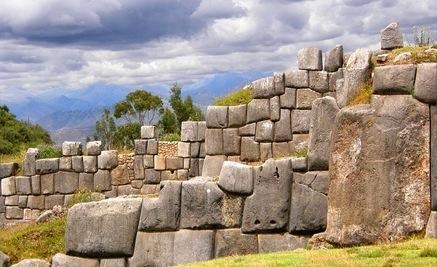 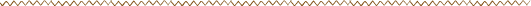 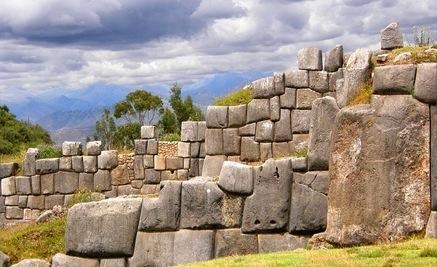 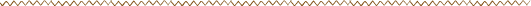 Goals of the Webquest Begin your webquest by using the links below to answer the questions and complete the tasks. Begin your webquest here... 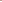 Geography:  On the map provided… Identify where the Incan, Mayan, and Aztec civilizations were located. Label them on the map! http://www.classzone.com/net_explorations/U4/U4_article1.cfm  Religions: Were these empires polytheistic or monotheistic?   Name at least TWO gods from each civilization.  What they were the god of? http://mayaincaaztec.com/religion.html  o  Aztec- Maya- Inca- Explain the leadership of their religions (Who is the head of their religion, how are they selected, etc.)Aztecs http://www.historyworld.net/wrldhis/plaintexthistories.asp?historyid=aa12 What was the name of the Aztec capital/main city?Who was the Aztec’s main god that they worshipped? What were their sun rituals?Who conquered the Aztecs? How was he eventually able to defeat the Aztecs?http://knowledgenuts.com/2013/10/22/the-difference-between-the-aztec-maya-inca-and-olmec/ Compare and Contrast the three civilizations.Aztec Calendar-  http://aztec.com/page.php?page=calendar How many calendars did the Aztecs have?How is their calendar alike and different from ours?  Mayahttp://www.history.com/topics/ancient-history/pyramids-in-latin-america http://traveltips.usatoday.com/mayan-pyramids-1119.html Why were the pyramids of the Aztec and Maya built?  	 Calendar- http://www.webexhibits.org/calendars/calendar-mayan.html How many calendars did the Maya have? How accurate were they? Decline- http://www.history.com/topics/maya  Do we know why the Maya civilization declined?Do the Maya people still exist? If so, where do they live?  Incahttp://www.history.com/this-day-in-history/pizarro-traps-incan-emperor-atahualpa  Who was Atahualpa?  Who was Francisco Pizarro and how did he help bring about the end of the Incan civilization? Technology- o Why were Inca roads so impressive?  http://www.pbs.org/wgbh/nova/ancient/lostinca-empire.html  Did Incans write and keep records? http://archaeology.about.com/od/americanancientwriting/a/quipu.htm  What is Macchu Pichu and who “found it”?  http://www.pbs.org/wgbh/nova/ancient/lost-inca-empire.html  Civilizations Paragraphs: Choose a Civilization! Write one paragraph discussing the civilization you would have wanted to live in.  You must use at least 2 reasons for your choice and explain with details. 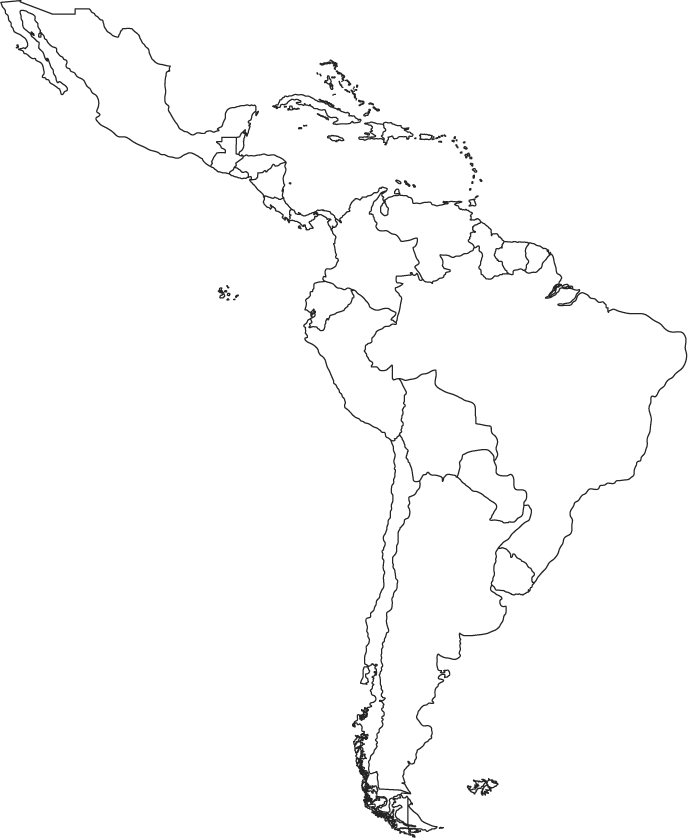 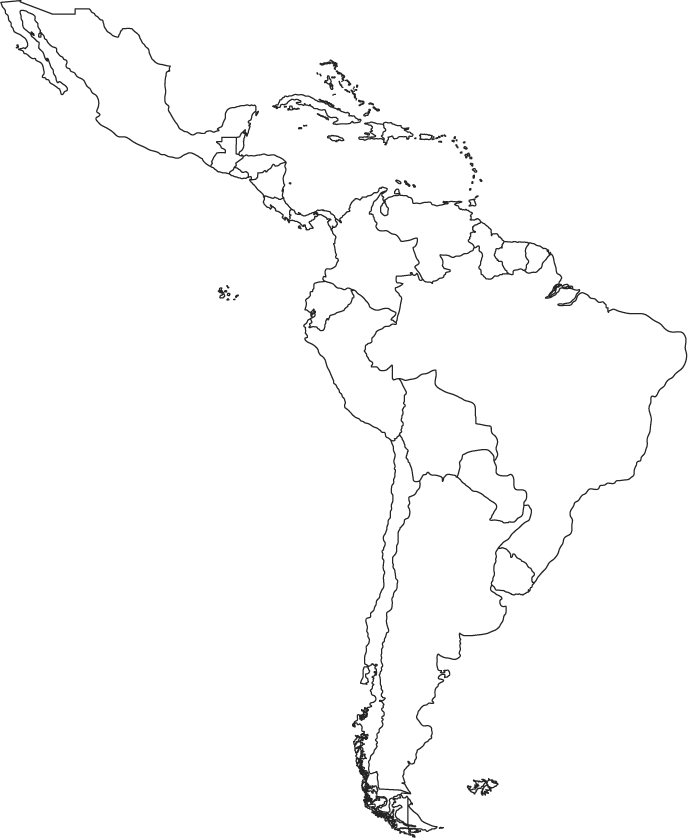 During this webquest, you will complete the following tasks: _____1. 	On the map provided, you will identify where the Incan, Maya, and Aztec empires were located.  _____2. 	You will also answer the questions pertaining to the religion, science and culture of each civilization. (extra Credit) _____3. 	You will answer the following question in paragraph form: a. Which of the 3 civilizations would you have wanted to live in? Give at least two reasons why.  